2024 г.Конкурсное задание разработано экспертным сообществом и утверждено Менеджером компетенции, в котором установлены нижеследующие правила и необходимые требования владения профессиональными навыками для участия в соревнованиях по профессиональному мастерству.Конкурсное задание включает в себя следующие разделы:1. ОСНОВНЫЕ ТРЕБОВАНИЯ КОМПЕТЕНЦИИ	21.1. ОБЩИЕ СВЕДЕНИЯ О ТРЕБОВАНИЯХ КОМПЕТЕНЦИИ	21.2. ПЕРЕЧЕНЬ ПРОФЕССИОНАЛЬНЫХ ЗАДАЧ СПЕЦИАЛИСТА ПО КОМПЕТЕНЦИИ «Контроль состояния железнодорожного пути»	21.3. ТРЕБОВАНИЯ К СХЕМЕ ОЦЕНКИ	51.4. СПЕЦИФИКАЦИЯ ОЦЕНКИ КОМПЕТЕНЦИИ	51.5.2. Структура модулей конкурсного задания (инвариант/вариатив)	72. СПЕЦИАЛЬНЫЕ ПРАВИЛА КОМПЕТЕНЦИИ	112.1. Личный инструмент конкурсанта	113. Приложения	111. ОСНОВНЫЕ ТРЕБОВАНИЯ КОМПЕТЕНЦИИ1.1. ОБЩИЕ СВЕДЕНИЯ О ТРЕБОВАНИЯХ КОМПЕТЕНЦИИТребования компетенции (ТК) «Контроль состояния железнодорожного пути» определяют знания, умения, навыки и трудовые функции, которые лежат в основе наиболее актуальных требований работодателей отрасли. Целью соревнований по компетенции является демонстрация лучших практик и высокого уровня выполнения работы по соответствующей рабочей специальности или профессии. Требования компетенции являются руководством для подготовки конкурентоспособных, высококвалифицированных специалистов / рабочих и участия их в конкурсах профессионального мастерства.В соревнованиях по компетенции проверка знаний, умений, навыков и трудовых функций осуществляется посредством оценки выполнения практической работы. Требования компетенции разделены на четкие разделы с номерами и заголовками, каждому разделу назначен процент относительной важности, сумма которых составляет 100.1.2. ПЕРЕЧЕНЬ ПРОФЕССИОНАЛЬНЫХ ЗАДАЧ СПЕЦИАЛИСТА ПО КОМПЕТЕНЦИИ «Контроль состояния железнодорожного пути»Таблица №1Перечень профессиональных задач специалиста1.3. ТРЕБОВАНИЯ К СХЕМЕ ОЦЕНКИСумма баллов, присуждаемых по каждому аспекту, должна попадать в диапазон баллов, определенных для каждого раздела компетенции, обозначенных в требованиях и указанных в таблице №2.Таблица №2Матрица пересчета требований компетенции в критерии оценки1.4. СПЕЦИФИКАЦИЯ ОЦЕНКИ КОМПЕТЕНЦИИОценка Конкурсного задания будет основываться на критериях, указанных в таблице №3:                                                                                                  Таблица №3Оценка конкурсного задания1.5. КОНКУРСНОЕ ЗАДАНИЕОбщая продолжительность Конкурсного задания: 9 ч.Количество конкурсных дней: 3 дняВне зависимости от количества модулей, КЗ должно включать оценку по каждому из разделов требований компетенции.Оценка знаний участника должна проводиться через практическое выполнение Конкурсного задания. В дополнение могут учитываться требования работодателей для проверки теоретических знаний / оценки квалификации.1.5.1. Разработка/выбор конкурсного задания.Конкурсное задание состоит из  5 модулей, включает обязательную к выполнению часть (инвариант) – 4 модулей, и вариативную часть – 1 модуль. Общее количество баллов конкурсного задания составляет 100.Обязательная к выполнению часть (инвариант) выполняется всеми регионами без исключения на всех уровнях чемпионатов.Количество модулей из вариативной части, выбирается регионом самостоятельно в зависимости от материальных возможностей площадки соревнований и потребностей работодателей региона в соответствующих специалистах. В случае если ни один из модулей вариативной части не подходит под запрос работодателя конкретного региона, то вариативный (е) модуль (и) формируется регионом самостоятельно под запрос работодателя. При этом, время на выполнение модуля (ей) и количество баллов в критериях оценки по аспектам не меняются.1.5.2. Структура модулей конкурсного задания (инвариант/вариатив)ИнвариантМодуль А: Промер геометрических параметров стрелочного перевода.  Время на выполнение модуля 1,5 часаЗадания: Конкурсант должен: Определить необходимый инструмент для выполнения задания. Проверить работоспособность инструмента.Принять меры по обеспечению безопасности движения поездов и работающих.Произвести промер геометрических параметров стрелочного перевода марки 1/9 .Указать нормативные нормы и допуски содержания стрелочного перевода марки 1/9 При ведении работ за допущенные нарушения будут выставляться штрафные баллы. Результаты промеров вносятся в бланк разработанный согласно книге промеров формы ПУ-29 Промеры по шаблону и уровню в крестовине производятся в переднем стыке, в сечении сердечника 40 мм и в хвосте крестовины.  Из этих трёх промеров в книгу записывается промер с наибольшим отступление от нормы, а другие неисправности отмечаются в графе прочие неисправности.Промеры ординат переводной кривой производятся в определенных нормативной документацией местах.По окончании проверки участник ставит подпись в отчёте и сообщает о готовности экспертам. Эксперт фиксирует время готовности в отчёте. Проверку отчёта проводит назначенная группа экспертов. В случае, если отчёт не принят экспертной группой, участник может исправить ошибки воспользовавшись "второй попыткой" в рамках времени конкурсного задания. Время, затраченное экспертами на проверку отчёта, должно быть возмещено участнику.    Модуль А считается выполненными при условии подписанного отчета проверки и устного доклада участника об окончании работ.ИнвариантМодуль Б: Проверка стрелочного перевода штангельциркулем ПШВВремя на выполнение модуля 1 часЗадания: Конкурсант должен: Определить необходимый инструмент для выполнения задания. Проверить работоспособность инструмента.Принять меры по обеспечению безопасности движения поездов и работающих.Произвести промер всех параметров штангельциркулем ПШВ стрелочного перевода марки   1/9 .Указать нормативные нормы и допуски содержания стрелочного перевода марки 1/9 При ведении работ за допущенные нарушения будут выставляться штрафные баллы. Результаты промеров вносятся в бланк разработанный согласно книге промеров формы ПУ-29 По окончании проверки участник ставит подпись в отчёте и сообщает о готовности экспертам. Эксперт фиксирует время готовности в отчёте. Проверку отчёта проводит назначенная группа экспертов. В случае, если отчёт не принят экспертной группой, участник может исправить ошибки воспользовавшись "второй попыткой" в рамках времени конкурсного задания. Время, затраченное экспертами на проверку отчёта, должно быть возмещено участнику.    ИнвариантМодуль В: Промер шаблоном универсальным КОР и визуальный осмотр стрелочного перевода.Время на выполнение модуля 1,5 часаЗадания: Конкурсант должен: Определить необходимый инструмент для выполнения задания. Проверить работоспособность инструмента.Принять меры по обеспечению безопасности движения поездов и работающих.Произвести промер всех параметров шаблоном универсальным КОР стрелочного перевода марки   1/9 .Указать нормативные нормы и допуски содержания стрелочного перевода марки  1/9 При ведении работ за допущенные нарушения будут выставляться штрафные баллы. Произвести визуальный осмотр всех частей и устройств стрелочного перевода марки 1/9Результаты промеров и осмотра вносятся в бланк разработанный согласно книге промеров формы ПУ-29. По окончании проверки участник ставит подпись в отчёте и сообщает о готовности экспертам. Эксперт фиксирует время готовности в отчёте. Проверку отчёта проводит назначенная группа экспертов. В случае, если отчёт не принят экспертной группой, участник может исправить ошибки воспользовавшись "второй попыткой" в рамках времени конкурсного задания. Время, затраченное экспертами на проверку отчёта, должно быть возмещено участнику.    ИнвариантМодуль Г: Проверка железнодорожного пути.Время на выполнение модуля 2 часаЗадания: Конкурсант должен: Определить необходимый инструмент для выполнения задания. Проверить работоспособность инструмента.Принять меры по обеспечению безопасности движения поездов и работающих.Произвести промер геометрических параметров железнодорожного пути.Произвести промер всех параметров штангельциркулем ПШВ параметров железнодорожного пути.Произвести промер всех параметров шаблоном универсальным КОР параметров железнодорожного пути.Указать нормативные нормы и допуски содержания параметров железнодорожного пути.При ведении работ за допущенные нарушения будут выставляться штрафные баллы. Произвести визуальный осмотр всех частей и устройств параметров железнодорожного пути.Результаты промеров и осмотра вносятся в бланк разработанный согласно книге промеров формы ПУ-28 По окончании проверки участник ставит подпись в отчёте и сообщает о готовности экспертам. Эксперт фиксирует время готовности в отчёте. Проверку отчёта проводит назначенная группа экспертов. В случае, если отчёт не принят экспертной группой, участник может исправить ошибки воспользовавшись "второй попыткой" в рамках времени конкурсного задания. Время, затраченное экспертами на проверку отчёта, должно быть возмещено участнику.    ВариативМодуль Д: «Анализ материалов диагностических средств»Время на выполнение модуля 3 часаЗадания: Участнику посредством информационных технологий и/или в бумажном виде предоставляется результаты прохода различных диагностических средств для анализа и принятия необходимых мер по обеспечения безопасности движения по железнодорожному пути.По   итогам  выполнения задания заполняются бланки ПУ-32. 2. СПЕЦИАЛЬНЫЕ ПРАВИЛА КОМПЕТЕНЦИИСодержанием конкурсного задания являются Контроль состояния железнодорожного пути. Участники соревнований получают инструкцию, проектное задание, необходимый инструмент и оборудование. Конкурсное задание имеет пять модулей, выполняемых последовательно. Конкурс включает в себя инструментальную проверки и натурный осмотр железнодорожного пути и стрелочных переводов, промер геометрических параметров стрелочного перевода, проверку стрелочного перевода штангельциркулем ПШВ, промер шаблоном универсальным КОР и визуальный осмотр стрелочного перевода, и проверка железнодорожного пути; анализ материалов диагностических средств.Окончательные аспекты критериев оценки уточняются членами жюри. Оценка производится как в отношении работы модулей, так и в отношении процесса выполнения конкурсной работы. Если участник конкурса не выполняет требования техники безопасности, подвергает опасности себя или других конкурсантов, такой участник может быть отстранен от конкурса.Время и детали конкурсного задания в зависимости от конкурсных условий могут быть изменены членами жюри.Конкурсное задание должно выполняться помодульно. Оценка также происходит от модуля к модулю. 2.1. Личный инструмент конкурсантаКаждый участник должен быть одет в костюм типа «Путеец», обут в защитную спецобувь, одет в светоотражающий сигнальный жилет. Их необходимо предъявить Экспертам для осмотра до начала конкурса.2.2. Материалы, оборудование и инструменты, запрещенные на площадкеЭксперты могут запретить использование любых предметов, которые не будут сочтены обычными инструментами, и могут дать какому-либо участнику несправедливое преимущество. Профильные шаблоны до начала конкурса настраивать нельзя.3. ПриложенияПриложение №1 Инструкция по заполнению матрицы конкурсного заданияПриложение №2 Матрица конкурсного заданияПриложение №3 Инфраструктурный листПриложение №4 Критерии оценкиПриложение №5 План застройкиПриложение №6 Инструкция по охране труда и технике безопасности по компетенции «Контроль состояния железнодорожного пути».Приложение 7. Задание, содержащее условия работы для составления анализа материалов диагностических средств;Приложение 8. Бланки формы ПУ-29;Приложение 9. Бланки формы ПУ-28;Приложение 10.Бланк ПУ-32.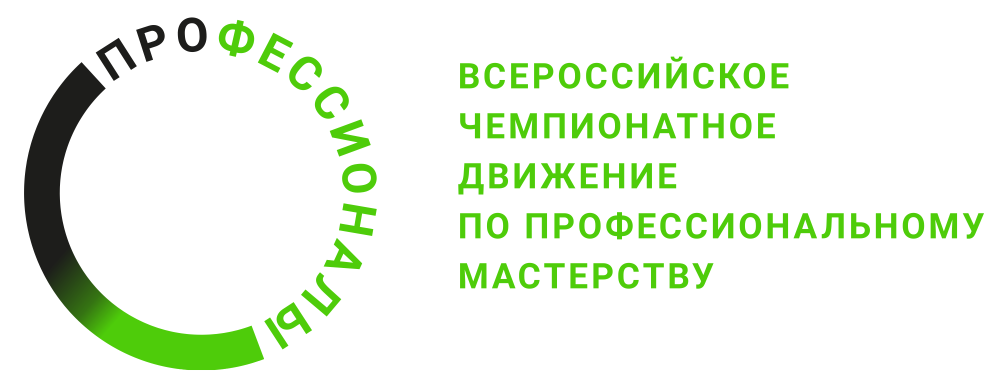 № п/пРазделВажность в %1Организация рабочего процесса и безопасность381Специалист должен знать и понимать:•	Инструкцию по текущему содержанию железнодорожного пути•	Правила технической эксплуатации железных дорог•	Назначение и порядок ведения технической документации в путевом хозяйстве•	Типовые технологические карты по инструментальной проверке и натурного осмотра железнодорожного пути и стрелочных переводов•	Правила охраны труда и производственной санитарии на железнодорожном транспорте•	Правила и инструкции по охране труда в пределах выполняемых работ•	Инструкцию по обеспечению безопасности движения поездов при производстве путевых работ•	Правила гигиены труда и производственной санитарии•	Правила пользования средствами индивидуальной защиты•	Требования, предъявляемые к качеству выполняемых работ1Специалист должен уметь:•	Определять необходимую документацию для фиксации измерений•	Составлять алгоритм инструментальной проверки и натурного осмотра железнодорожного пути и стрелочных переводов•	Работать в ПК в офисных программах•	Принимать меры для обеспечения безопасности движения поездов и работников железнодорожного транспорта•	Определять меры по охране труда и производственной санитарии•	Выполнять действующие правила технической эксплуатации, инструкции по сигнализации и движению поездов, инструкцию по обеспечению безопасности движения поездов при производстве путевых работ, инструкцию по текущему содержанию железнодорожного пути•	Применять правила технической эксплуатации железных дорог•	Применять типовые технологические карты по инструментальной проверке и натурного осмотра железнодорожного пути и стрелочных переводов•	Применять правила охраны труда и производственной санитарии на железнодорожном транспорте•	Работать согласно требованиям нормативной документацией•	Заполнять установленные формы учётной и отчётной документацииПрименять устройства, нормы и правила содержания верхнего строения железнодорожного пути2Контрольно-измерительное оборудование и инструмент34Специалист должен знать и понимать:•	Назначение и характеристики измерительных приборов•	Устройство путеизмерительного инструмента•	Правила настройки, подготовки к работе, содержания и технической эксплуатации путеизмерительного инструментаСпециалист должен уметь:•	Определять необходимый инструмент для различных измерений•	Настраивать, подготавливать к работе, содержать и эксплуатировать путеизмерительные инструменты•	Измерять геометрические параметры рельсов и металлических частей стрелочных переводов•	Владеть путеизмерительным инструментом3Технологии осмотра и проверки железнодорожного пути28Специалист должен знать и понимать:•	Устройство, нормы и правила содержания верхнего строения железнодорожного пути в пределах выполняемых работ•	Порядок проверки и осмотра железнодорожного путиСпециалист должен уметь:•	Определять конструкцию железнодорожного пути•	Выявлять дефекты в рельсах и стрелочных переводах•	Выявлять имеющиеся неисправности элементов верхнего строения пути•	Выявлять неисправности железнодорожного пути в ходе осмотра и проведения промеров•	Определять дефекты элементов верхнего строения пути визуально•	Проводить проверку и осмотр железнодорожного путиКритерий/МодульКритерий/МодульКритерий/МодульКритерий/МодульКритерий/МодульКритерий/МодульКритерий/МодульИтого баллов за раздел ТРЕБОВАНИЙ КОМПЕТЕНЦИИРазделы ТРЕБОВАНИЙ КОМПЕТЕНЦИИAБВГДРазделы ТРЕБОВАНИЙ КОМПЕТЕНЦИИ185381438Разделы ТРЕБОВАНИЙ КОМПЕТЕНЦИИ211956334Разделы ТРЕБОВАНИЙ КОМПЕТЕНЦИИ321761228Итого баллов за критерий/модульИтого баллов за критерий/модуль2115152029100КритерийКритерийМетодика проверки навыков в критерииА«Промер геометрических параметров стрелочного перевода»Оценивается процесс и результат измерения геометрических параметров стрелочного переводов с помощью ручных средств диагностикиБ«Проверка стрелочного перевода штангельциркулем ПШВ»Оценивается процесс и результат измерения стрелочного переводов с помощью штангельциркулем ПШВВ«Промер шаблоном универсальным КОР и визуальный осмотр стрелочного перевода»Оценивается процесс и результат измерения стрелочного переводов с помощью шаблона универсального КОР, включая измерение стыковых зазоров, величин уступов и визуальный осмотрГПроверка железнодорожного путиОценка производится при комплексной оценки участка железнодорожного пути с помощью различных ручных инструментов, а также визуального осмотра. Контролируется правильность выполнения проверки, а также проверка правильно заполнения технической документацииД«Анализ материалов диагностических средств»Оценивается умение расшифровать результаты прохода различных диагностических средств, с последующим анализом и принятия необходимых мер для обеспечения безопасности движения по железнодорожному пути